19 апреля в доме культуры соревновались команды из вч и студенты УАПТ. Праздник был проведен в честь 100-летия создания Российской армии. В конкурсную программу входило: разборка-сборка автомата, строевые приемы, поварские способности, эрудит. Команды показали отличный результат по всем дисциплинам, и были награждены грамотами и сладкими призами.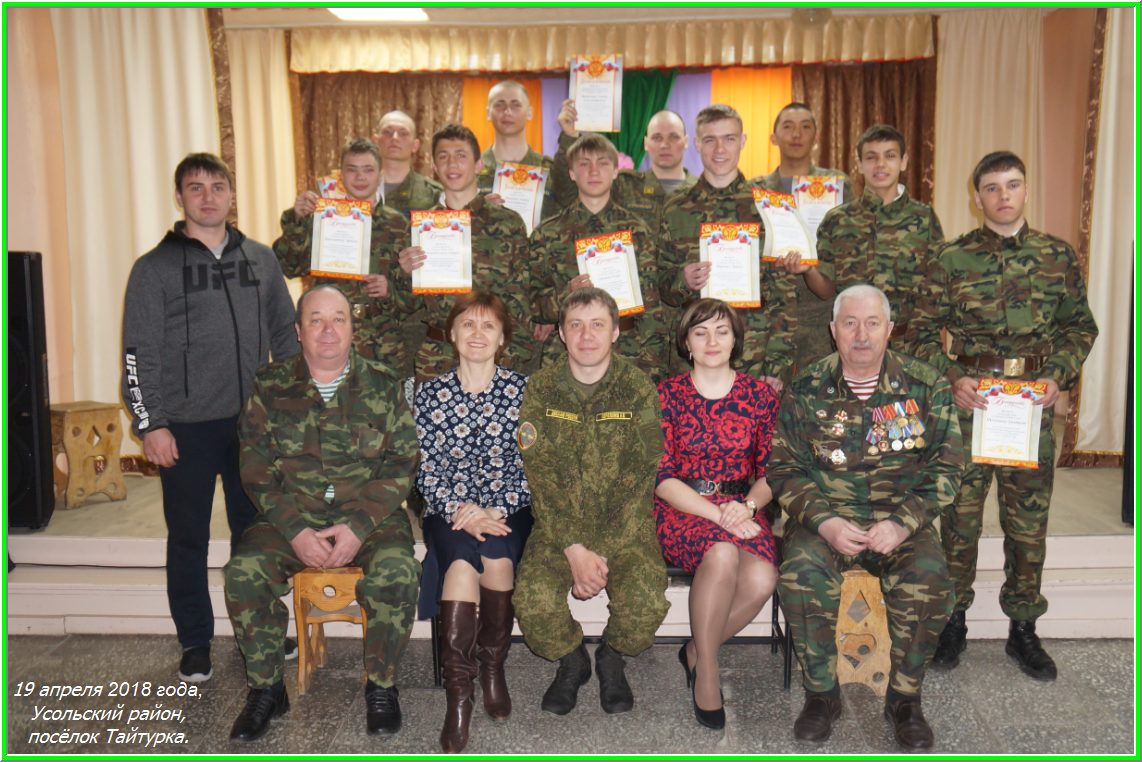 